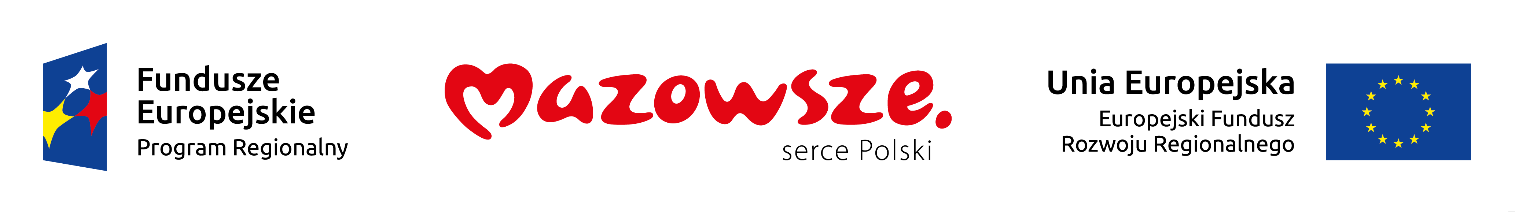 Załącznik nr 4a Oświadczenie Beneficjentadotyczące kwalifikowalności podatku od towarów i usług w projekcie RPO WM 2014-2020Reprezentując ………………………………........................................................................................ /nazwa Beneficjenta/– Beneficjenta projektu pn. ……………………………….………………………………........................ /tytuł projektu/…………………………………………………………………………………..…………..………………… (dalej: „Projekt”), realizowanego w ramach Regionalnego Programu Operacyjnego Województwa Mazowieckiego na lata 2014-2020, oświadczam, że:Beneficjent jest/nie jest „podatnikiem VAT czynnym” w rozumieniu przepisów ustawy z dnia 11 marca 2004 r. o podatku od towarów i usług (dalej: „Ustawa o VAT”);zakupione w Projekcie towary i usługi dotychczas były/nie były2 przez Beneficjenta wykorzystywane do wykonywania czynności opodatkowanych w rozumieniu przepisów Ustawy o VAT;zakupione w Projekcie towary i usługi w przyszłości będą/nie będą2 przez Beneficjenta wykorzystywane do wykonywania czynności opodatkowanych w rozumieniu przepisów Ustawy o VAT;planowana kwota podatku VAT naliczonego z tytułu nabycia towarów i/lub usług w związku z realizacją Projektu, która będzie stanowiła wydatek kwalifikowalny w Projekcie, wynosi …………….………… PLN (słownie: …………………………..………………………………………)w oparciu o przepisy art. 86 ust. 1 oraz ust. 13-13a i w trybie art. 91 ust. 7-8 Ustawy o VAT, Beneficjent nie dokonał obniżenia kwoty podatku należnego o kwotę podatku naliczonego z tytułu nabycia towarów i/lub usług w związku z realizacją Projektu;Beneficjent nie zamierza skorzystać (na podstawie przepisów Ustawy o VAT) z prawa obniżenia kwoty podatku należnego o kwotę podatku naliczonego z tytułu nabycia towarów i/lub usług w związku z realizacją Projektu.Jestem świadoma/świadomy odpowiedzialności karnej za składanie fałszywych oświadczeń, wynikającej 
z art. 297 § 1 i 2 Kodeksu karnego.                                                                                                                                                                    …………………….…………………                                       ……………………………………….          miejscowość i data                                                          podpis (imię i nazwisko) osoby/osób upoważnionych do reprezentowania                                                                                                                                                                                                           